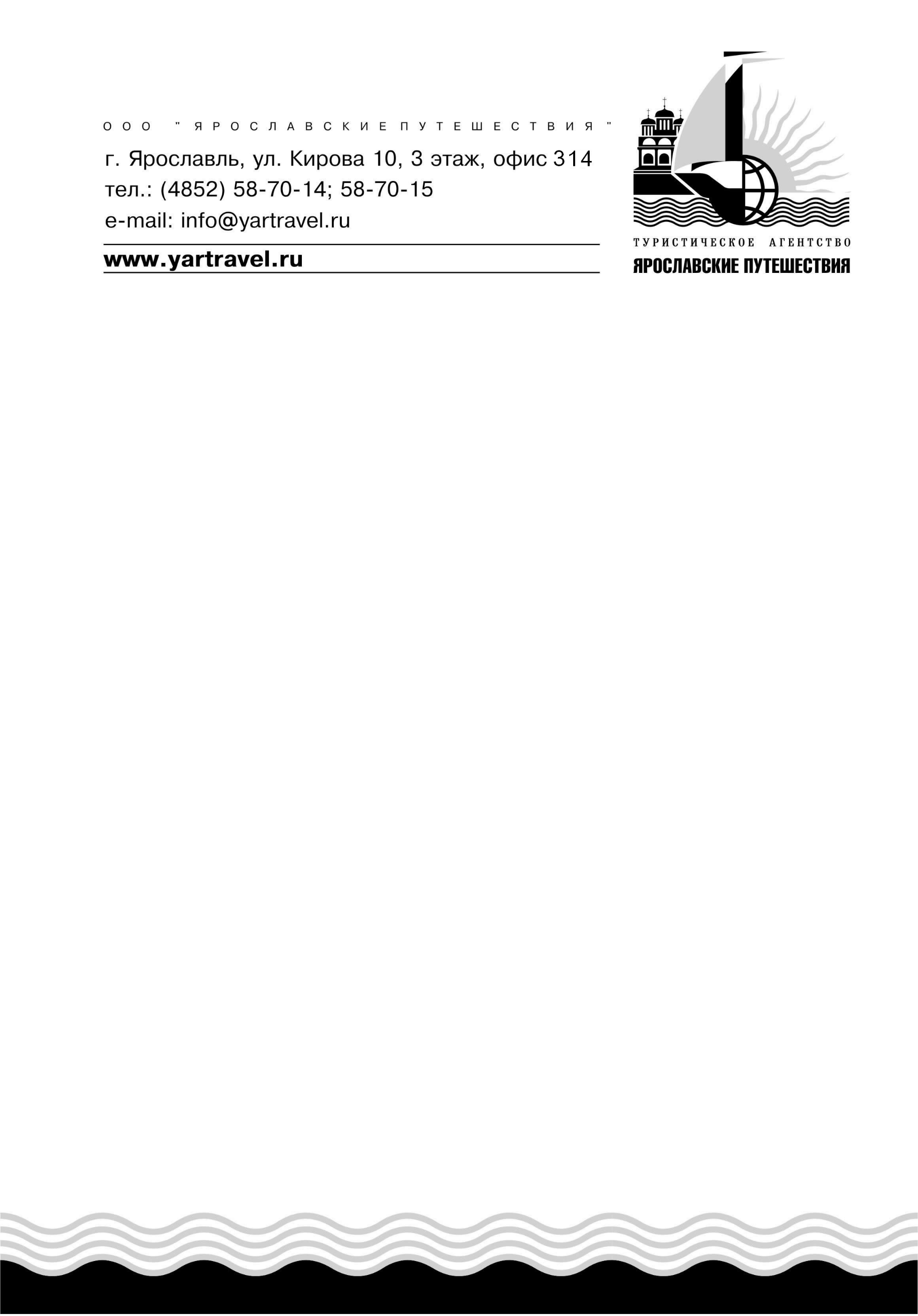 Кострома«Чудеса сырные»1 деньДАТЫ ТУРА:14.06, 19.07, 23.08Стоимость тура на 1-го человека В стоимость тура входит:- транспортное обслуживание, - экскурсионная программа,  - входные билеты в музеи,- услуги гида-экскурсовода,- страховка от несчастного случая.Фирма оставляет за собой право изменять порядок и время проведения экскурсий, сохраняя их объем и качество, а, также, в крайнем случае, заменять экскурсии на равноценные.Кострома 1 день09:00 Сбор группы на пл. Волкова у памятника. Отправление на Сумароковскую Лосеферму под Костромой. Единственная в мире ферма, где у туристов будет возможность не только увидеть этих лесных великанов, но и покормить с рук и сфотографироваться на память, услышать увлекательные лосиные истории от работников Лосефермы. Обзорная экскурсия по Костроме с осмотром Богоявленского кафедрального  собора, центральной площади с уникальной планировкой улиц, комплекса торговых рядов.За дополнительную плату:- Обед – от 280 руб./чел.Интерактивная экскурсия в «Музей сыра». Сырный сомелье, известный в узких кругах специалист по сыру, проведет гостей по залам старинного особняка, непрестанно рассказывая о самых загадочных, удивительных и неожиданных сырных историях. Вы узнаете, как и где появился первый сыр, увидите и даже сможете потрогать старинные и современные приспособления для сыроделия, посмеётесь на сырных забавах, откроете для себя целый мир под названием «Сыр». Вас ожидают странные артефакты и хитрые сюрпризы, технические гаджеты и абсолютно непроверенные факты.16:00 (ориентировочно) Отправление в Ярославль. Взрослые, пенсионеры, студентыШкольники до 16 лет1 460 руб.1 360 руб.